A Brief Appeal – End of the Fiscal YearI thank God that He has blessed our members in body and soul throughout this year and has led you to give freely from the blessings you have received.  Due to a budget shortfall, however, it is projected that we will finish this fiscal year $15,000 to $20,000 dollars short.  So please faithfully continue your support through the summer months when offerings sometimes decrease.  Also, as God allows, if each of us could provide a small increase during June, then we will be able to finish this year with a balanced budget and avoid having to tap into our reserve funds.                                                                              ~ Pr. DeLoachStewardship NoteMark 4:34 – “He did not speak to them without a parable, but privately to his own disciples he explained everything.” How blessed we are to be His disciples! The Lord has indeed explained everything to us. He has told us all things plainly. Why then are we ever so foolish as to disobey His clear Word? Our fight against sin in the power of the Holy Spirit is truly a struggle. Therefore let us receive the Lord’s help in His Word and Sacraments – and let us fight the good fight of faith and grow up into His image.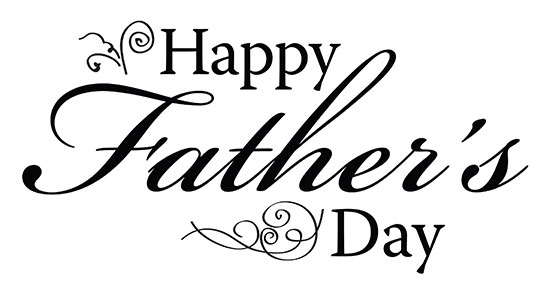 Announcements – June 17, 2018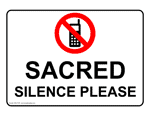 Please silence your cell phone during worship.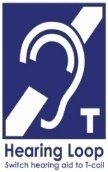 Our sanctuary has a HEARING LOOP.  Please switch hearing aids to T-coil mode.  We have 2 headsets and receivers for use by those without hearing aids. Ask an usher for help.Forgot your offering?  Don’t have your checkbook or cash? Today or any day you can visit our website at zionkearney.com and click on the “giving” tab.  Or, text “zionkearney” (one word) to 77977.  You’ll receive a text back with instructions to start giving.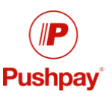 For Your Safety and Security … all exterior doors are locked 15 minutes after the church service begins.  If you are running late please go to the west door for access to the sanctuary.BaptismToday we welcome into God’s family through Holy Baptism Theodore Jesse Florang and Lincoln Reese Florang.Theodore Jesse Florang was born April 24, 2018 to Jesse and Ashli (Stadler) Florang. His sponsors are Reese and Jade Florang.Lincoln Reese Florang was born May 4, 2018 to Reese and Jade (Gunther) Florang.  His sponsors are Jesse and Ashli Florang and Cheyenne Gunther. Senior CitizensOur Senior Citizens will meet tomorrow June 18 for their monthly pot luck dinner.  All are welcome to join them.ALL VBS VOLUNTEERS! (6th graders through adults) are asked to attend an important organizational meeting on Wednesday, June 20, at 7:00 pm.  Please contact Pastor Gaunt (308-455-0552) if you cannot be there.Men’s Bible StudyOur men’s Bible Study group will meet this Thursday, June 21 at 7:00 pm in the fellowship hall.A Benefit Lunch for Kim Vos will be held next Sunday from 11 am-2pm in the gym. Admission will be by donation.  Kim has been diagnosed with metastatic breast cancer and will require chemotherapy for another 20 months. The Family of Lewis and Carolyn Westman invites you to a 50th Wedding Anniversary Open House from 1:00 pm – 4:00 pm on Sunday, July 1, 2018.  The celebration will be held at the George Spencer Tasting Room located at 7155 Pawnee Rd, Gibbon, NE. No gifts, please. Reminder to Mary Martha members… Mary Martha members are asked to help with the Kim Vos fundraiser by bringing a cake for the meal. Please take them to the gym before our Church service next Sunday.Summer Office Hours… Monday-Friday 9:00-1:00. Confirmation Pictures have arrived. You may pick them up from Shirley after today’s service.School NewsThere is a first grade teaching position available in our school for the next school year.  Please contact Mr. Splittgerber for more information.  anthony.splittgerber@zionkearney.orgThere are several openings in our morning Tuesday/Thursday preschool class as well as the afternoon prekindergarten class.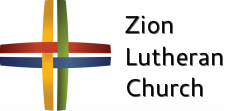 Benefit LunchFor Kim VosCome and help us support Kim in her battle with Metastatic Breast Cancer.  This is an incurable cancer in which she must continue chemotherapy for at least another 20 months.  This battle will be long and difficult inhibiting her ability to work consistently.  The lunch benefit will be held on:Sunday, June 24 from 11am-2pmZion Lutheran Church Gym2421 Ave. CKearney, NE FreewillDonationInformation: 308-440-9303Donations can be sent to:P.O. Box 846, Kearney, Nebraska (Payable to Kim Vos)Zion’s Vacation Bible School...will take place July 15-19. The theme for this year is “Splash Canyon – God’s Promise on Life’s Wild Ride!” Each evening there will be classes for those who are 4 yrs. old through 5th grade. Be sure to bring a friend! 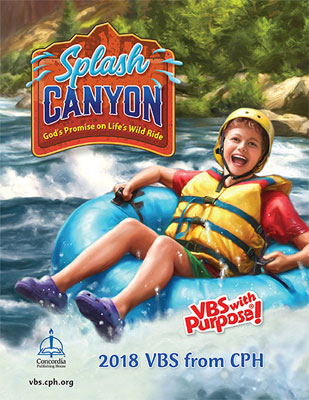 A registration form is available in the narthex.  You may download a registration form from our website www.zionkearney.com or go to vbsmate.com/zionkearney to register online.  We need adult & youth volunteers to help with VBS, please speak with Pastor Gaunt or email him at doug.gaunt@zionkearney.org. 